Әйтер сүзем барЯңа Әлем мәктәбенең башлангыч сыйныфлар укытучысы Зарипова Ф.Н.“Үзең нинди-балаң шундый”(Ата-аналар җыелышы очен)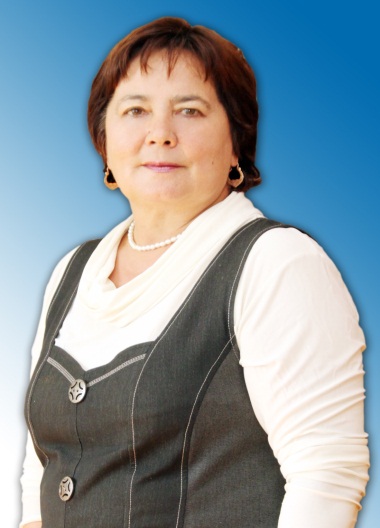 Фәйрүзә Нәкый кызы ЗариповаДөньяда кеше үзенең кылган яхшы гамәлләре өчен мактауга, дәрәҗәгә ия. Хезмәт җимешләре аңа рухи канәгатьләнү китерә. Фәйрүзә Нәкый кызы Зарипова гомеренең дүрт дистәгә якын гомерен гаять авыр, ләкин мактаулы хезмәткә багышлаган. Ул – Актаныш районы Яңа Әлем төп гомуми белем бирү мәктәбенең башлангыч сыйныфлар укытучысы. Фәйрүзә Нәкый кызы Россиянең халык  мәгарифе отличнигы, “Үз һөнәрененең остасы” дәрәҗәсенә лаек булган, район укытучылары арасында үткәрелгән һөнәри бәйгеләрдә даими җиңүләр яулаган, яшь укытучыларның остазына әйләнгән, хөрмәткә лаек Укытучы. Үз укучыларының күңеленә укытучы һөнәренә карата мәхәббәт хисе уятып, мәгариф өлкәсенә бик күп яшь мөгаллимнәр тәрбияләгән педагог та ул. Һәрбер укучысы тормышта үз юлын дөрес сайлый алуына беренче укытучысына бурычлы.Укытучы эзләнүдән туктамый... Педагогик осталыгын камилләштерә, үзенең эш тәҗрибәсе белән уртаклаша, иҗади конкурсларда белемен сыный. Тәүлекнең күп өлешен  укучыларын  уйлап  үткәргән  әлеге  олы  җанлы  зат  -  авылдашларыныңһәм  шәкертләренең  тирән  ихтирамын  яулаган  шәхес. Тыйнак  кына  бу  мөгаллимә, мәгънәле  караш  ташлап, яшь  мөгаллимнәрне  үзе  артыннан  әйди сыман. Кече яшьтәге мәктәп балаларына, үз-үзләренең сәләтен, һәвәслеген сынап карау өчен бөтен мөмкинлекләрне тудыра. Аның укучыларын һәрдаим сәхнәдә, телевидениедә, журналистика өлкәсендә күрергә мөмкин.         Заман таләпләреннән калышмыйча, инновацион технологияләрне укыту һәм тәрбия бирүдә уңышлы һәм нәтиҗәле кулланып, педагогик эшчәнлек алып баруда  зур уңышлар телибез.Фәйзрахманова Резеда Наил кызы,Яңа Әлем мәктәбенең тәрбия эшләре буенча директор урынбасары“Үзең  нинди-  балаң  шундый”                                     (ата-аналар  җыелышы  өчен)Фәйрүзә  Зарипова. Актаныш  районы  Яңа  Әлем  төп  мәктәбенең  башлангыч класслар  укытучысы - “Әйтер сүзем бар”“ Ата  вә  ана  өчен  тәрбияле  бала  дәрәҗәсендә  олуг  байлык  һич  булмас.Тәрбияле  бала  дөньяда  җанга  шатлык  вә  ахирәттә  йөзгә  аклык  китерер.”                                                                     Р.ФәхреддинӘгәр  син  1  елга  алдан  уйлыйсың  икән- орлык  утырт.Әгәр  син   10  елга  алдан  уйлый  беләсең  икән- агач  утырт.Әгәр  син  1  гасырга  алдан  уйлый  беләсең  икән – кеше  тәрбиялә. Менә  безгә  сезнең  белән, хөрмәтле  әти-әниләр, соңгысы-  кеше, бала тәрбияләү  бурычы  йөкләтелә. Педагог  буларак, мин  шуны  беләм- баланы  шәхесбуларак  формалаштыруда  төп  көч  булып- гаилә, димәк  ата-ана, ә  аннан  соң  гынамәктәп , дуслар,тирә-юньтора.Соңгы  20  ел  эчендә  гаилә  зур  үзгәрешләр  кичерде. Хәзерге  гаиләләрдә  әниләр,әтиләр  белән  беррәттән  эшлиләр,акча  табалар, карьерага  омтылалар. Бу  гаиләнеңэкономик  хәленнән  дә  килеп  чыга, чөнки  яшәр  өчен  акча  кирәк, ир  кеше  генәэшләгән  акча  яшәр  өчен  җитми. Бүгенге  көндә  48%  гаиләләр  балалар  тәрбияләүдәавырлыклар  белән очрашалар  һәм  иң  күп  очрый  торганнары  алты:1.Гаиләдә  акча  җитмәү;2.Бала  тәрбияләү  өчен  вакыт  җитмәү;3.Педагогик  тәҗрибә  җитмәү;4.Яшәү  шартларының  начар  булуы;5.Формаль булмаган  группаларның  балаларга  тәэсир  итүе;6.Гаиләдә  ир  белән  хатынның  килешеп  яшәмәве.                Баланы  нинди  юнәлештә, нинди шартларда  тәрбияләсәң, соңгы  нәтиҗәсе шуның  белән  бәяләнә.Димәк, кешенең  кеше  булып  өлгерүендә  ике  нәрсәнең-тәрбия  һәм  нәселдәнлекнең  әһәмияте  гаять  зур. Шушы  ике  нәрсә  бер-берсен  кирекакмый  гына  түгел, бәлки  тулыландыра. Шулай  да  тәрбия  беренче  урында  тора.                Баланы  ничә  яшьтән  тәрбияли  башларга  соң?  “Туганнан  бирле”  дипҗавап  бирәләр.Әйе, бала  туганнан  соң, тиешле  таләп- кагыйдәләрне  үтәргәкүнектерелә  башлый. Кулын  чыгарып  битен, күзен  тырнамасын  өчен  аны  биләүләпкуялар.Нарасый  ризалашмый, елый, киреләнә, кычкыра, әмма  тора-бара  буйсына.Бала  арбасына утыртып, әнисе  эшкә  керешкәндә, тагын  кычкыра, елый, җиңәргәтырыша.Әмма  моңа  да  күнегә.Ул  үсеп  җиткәнче, иң  элек  әтисе, әнисе  белән, үсәтөшкәч  тәрбияче, укытучылар белән  үзе  теләгәнне  эшләү, теләгәнне   кылану  өченкөрәшә: “Салкын  сугыш “ алып  бара.Әгәр  тәрбияче  йомшаклык  күрсәттеме, башкасәбәп  беләнме чигенсә, юл  куйса- җиңелсә, аннан  бала  йөгәнсезгә  әйләнә, 10-11 яшь-тән  тыңлаусызга  әверелә, тагын  да  үсә  төшкәч, үзе  таләп  итә, боера башлый.Магазинда, базарда күргән  бер  уенчыкны, тәм-томны  сорый. Ә  үсә  төшкәч, киемнеңматурын- төрледән-төрлесен  таптыра, кәрәзле  телефон  һ.б  сорый. Ә  әти-әнисенеңюньле  кием-салымы   да  юк, баланың анда  гаме  юк. Әле  тормышны белмәгәнлектән,яшәеш  тәҗрибәсе  булмаганлыктан  һәм  үзенең  нәфесен  тыярга  күнекмәгәнлектән,ул  чиксез  хаталар  ясый, аларны  кабатлый  башлый. Тәрбиясез, миһербансыз, үзенгенә   ярата  торган  режимсыз  кеше  булып  үсә. Ә  тормышта  мондыйлар  җитәрлек.              Әти-әни,әби-бабай , тәрбияче  һәм  укытучылар  бер  генә  мизгелгә  дә, бер  генәтапкыр  да  тезгенне  ычкындырмаска, балага  юлдан тайпылырга ирек  бирмәскә  тиеш.Шундый  даими  таләпчәнлек,тәрбиягә  күнектерү- гадәтләндерү, бары  тик  гаиләдә  генәбула  ала.                Дистәләгән  баланы  каршыңда  утыртып, дәрес  һәм  тәрбия  сәгатьләрендәаңлатылган   кагыйдә- кануннар  гадәткә  әверелеп  китми. Ә  менә  гаиләдә  биргәнтәрбия  балага  сеңә. Без  үзебез  ничек  балаларыбыз  да  шулай  булып  үсә.Гаилә  тәрбиясенең  максаты- гаиләдә тыныч  тормыш, тәртип  булдыру, игелекле хезмәт  итү, кеше  хакына  кермичә  яшәү, булган  әйбер  һәм  ризыкны  бәрәкәтле тоту, исраф  итмәү, бер-береңне  ихтирам  итү, хөрмәтләү. Алар  түбәндәгеләрне  үзэченә  ала:1.Ата  хакы, ана  хакы.Гаиләнең  терәге  ир-ат, ата  кеше. Әти  кеше  гаиләдә  баш  кеше. Гаиләдә хатын-кыз   0,ә  ир-ат   1  цифры  булып  торырга  тиеш. Шундый  1- ир, 0-хатын  формуласы  булса,бу  гаилә  ныклы,ә  0,1  булса- бу  гаилә  бик  йомшак  дигән  сүз.Күп  кенә  гаиләләрдәхатыннар  баш  булганын күрәбез.Бу  гаиләдә  инде, тулы  тәрбия  беркайчан  да  булаалмый. Ата  сүзе  барлык  гаилә  әгъзалары  өчен  дә  закон  булырга  тиеш.Чөнки  әтикеше  һәрвакыт  гаиләне  кайгырта: акча  эшли, авыр  эшләрне  ул  башкара, йорт-җирнетөзек  тотарга  тырыша. Шулай  булгач, гаиләдә  әти  кешегә  аерым  игътибар, хөрмәтбулырга  тиеш. Әти  кешегә  хөрмәтне  гаиләдә хатын  кеше  тәрбияли. Әни  кешеһәрвакыт  балаларына: “ Атагыз  янында  әдәпле  булыгыз, аның  тавышыннан  артыктавыш  белән  кычкырып  сөйләшмәгез, әтиең  ризыкка  үрелмичә, сез  ашый башламагыз,” дип  әйтеп  торырга  тиеш. Шундый  күркәм  сыйфатларга  тәрбияләнеп үскән  бала, әти-әнисенә  дә, башкаларга  да  хөрмәт  белән  караячак.Балалар  тәрбияләгәндә  халык  әйтемнәреннән, мәкальләреннән ,ягъни  халык  педагоги-касыннан файдалана  белергә  кирәк. Бала  тәрбияләү  өчен  никадәр  мәгънәле мәкальләр  бар: а) Ата  хакы- тәңре  хакы.б) Ир  аркасы- кала  аркасы.в) Җәяүгә тугай яхшы- киңәшкә  атай  яхшы.г) Алтын-көмешнең  искесе  булмас, ата-ананың  бәрасы  булмас.                 Әтигә  хөрмәт  булмаган  гаиләләрдә  балалар  тәртипсез  булып  үсәләр.Кайчакта, хатын-кыз  иренә  ачуы  килеп, балалар  алдында иренә  кычкыра, кимсетә.Шуның  белән  иреннән  үч  алдым  дип  уйлый. Ләкин, хатын-кыз  ялгыша. Бүген  синиреңне  хурлап  кычкырасың, күпмедер  вакыт  үткәч, теге  малай  яки  кыз  сиңа  да,әтисенә  дә  хөрмәт  белән  карамаячак. Шуңа күрә,  бик  ачуың  килсә  дә, балаларалдында  иреңне  кимсетмә. Ирең  белән  балалар  булмаганда   аңлашырга  кирәк.                  Ә  гаиләдә  әтисенең  абруйлы  булуы  аның  үзеннән  дә  тора.Бер  укучыбелән   сөйләшкәндә  ул  миңа:  “ Апа  мин  ничек  әтине  яратыйм  инде, ул  эчеп  кайтып,безне  начар  сүзләр  белән  сүгә, өйнең  тынычлыгын  ала, без  өйдән  чыгып  китәргәмәҗбүр  булабыз. Үзенең  акчасы, үзенә  дә  җитми” – дип  әйтте. Сүз  дә  юк  бу  гаиләдәәтинең  абруе  юк. Ә  абруе  булмаган  әти  тәрбия  бирә  алмый.               Хатын-кыздан  бөтенесе  дә  тора: иренең  язмышы, балаларының  язмышы.Яхшы  хатын- акыллы  педагог,әйбәт  психолог, иркәләүчән  дус  ул. Гомумән, гаиләул  хатын-кыз  патшалыгы. Акыллы хатын  бу  патшалыкны  бәхет  иленә  әйләндерәала.                 Ризык  харәме- аракы, тәмәке, наркотиклар  булуын  балаларга кечкенәдән  үктөшендерергә  кирәк. Яшүсмерләр  арасында  эчү, тартуның  күп  булуы  һәрберебезнеборчый. Тарта  башлау  чоры 12-13  яшькә  туры  килә. Социологик  тикшеренүләрбуенча  14-15 яшьтә  25%  яшүсмер  тәмәке  тарта, 16-17  яшьтә 37%, 18-19  яшьтә  48%яшүсмер тәмәке  тарта. Егетләр  арасында тарту  52%, ә  кызлар  арасында 34% тәшкил  итә. 9- 11 нче классларда  57-79% малайлар, ә 66-87%  кызлар  исерткеч  эчемлекләркулланып  карыйлар. Монда  инде  уйланырга  сәбәп  бар. Мәктәптә  аларга  каршычаралар  үткәрелә. Аерым  класс  сәгатьләре, милиция  һәм  наркологның  чыгышлары,аерым  һәм  группа  белән  консультацияләр  үткәрелә. Ләкин  болар  гнына  аз. Иң  элекбу  проблемаларны  барлыкка китерүче  шартларны хәл  итәргә  омтылучы гаилә генәяшүсмерләрнең  аңын  томаландыручы  эчемлекләрдән  саклый  ала.               Ул  шартлар  нидән  гыйбарәт  соң?Беренчесе – эчкечелек, зурларның  тәмәке  тартуы, гаиләдәге  ызгыш-талаш. Бу  начаргадәтләр  бала  күңелендә  бик  тиз  урын  ала.Чөнки  балалар  әти-әнигә, зурларгаохшарга тырышалар. Шуңа да  алар тора-бара  туган  көннәрен, бәйрәмнәрне, кичәләрнеисерткеч  эчемлекләр  белән үткәрергә  өйрәнеп китәләр.Бер  буыннан  икенче  буынга“ эчүчелек  эстафетасы” шулай  тапшырыла. Исерткеч  матдәнең  кайсы  гына  булмасын,җитлекмәгән  яшь  организмга  зурларныкына  караганда  берничә  мәртәбә  көчлерәктәэсир  итә, яшүсмернең  физик  һәм акыл үсешен  тоткарлый. Шуның  нәтиҗәсендә,гомуми  кабул  ителгән  әхлакый  этик  нормалар  бу  авыру  яшүсмерләр  өчен  әһәмият-сезгә  әйләнә, ә  бу  үз  чиратында  тәртип  бозуларга  китерә.             Кайсы  гына  ата-ана  баласының  таза, сау- сәламәт, һәрьяктан  камил  булыпүсүен  теләми  икән.             Иҗтимагый  харәм- отышлы  уеннар, исраф  итү, үз-үзеңә  кул  салу. Соңгы  елларда  үз-үзенә  кул  салучылар  күбәйде. Бу  хәтта, балалар, яшүсмерләр арасында дакилеп  чыга. Үзен-үзе үтерүчеләр  күп  очракта  чамасыз  эчү  белән  бәйле, аракы  беләнбәйле булмаганнары  да  бар, кемдер  тормыштан туя, кемдер  әти-әнисенең  низагларынкүтәрә  алмый  һ.б  сәбәпләр. Җайлы  бит: эчеп  исереп  дөньяны  онытасың, берәрсе  белән   ачуланышсаң, яки  бәхетсез  мәхәббәткә  юлыксаң, үләсең  дә  котыласың.Үзләре  турында  гына  уйлаган  кешеләр  шулай  эшли. Чөнки  исән  калганнарга  бикавыр. Үзеңне  дөньяга  китергән, тәрбия  биргән, дөресрәге  кеше  иткән   газизләреңнекара  кайгыга  салуга  хәер-фатиха  биреп  булмый. Ф.Яруллин  әйтмешли: “ Бу  дөньядаһәркем  дә  бит, кемнеңдер  бердәнбере”. Ә  берәүнең  дә  бердәнберен  югалтасы  килми.Шуңа  күрә, балаларны  тормышны  яратырга, хезмәтне  сөеп  яшәргә, теләсә  ниндишартларда  да  исән  калырга, җиңәргә  ихтыяр  көче  табып, көрәшеп  яши  белергәөйрәтергә  кирәк.                Спортчыларга  игътибар  итегез  әле: алар  арасында  үз-үзләренә  кул  салучыларбармы? Юк. Хәрәкәтләнү, эш, максатка  омтылу- күңелсезлек, эч  пошулардан, иң  яхшыдәва  менә  шул. Балаларны  спортка  тартырга  кирәк. Ә  үзебезгә  аларга  үрнәк  күрсәтергә  кирәк. Ата-ана  үрнәге . Халыкта: “ Анасына  карап  кызын  коч, атасына  карап  улын  сөй”  дигән   әйтем  бар. Моның  мәгънәсе  тирән: кеше  гаиләдә  ниндитәрбия  алса, тормышта  да  шулай  булачак. Бераз  үзгәрергә  дә  мөмкин. Ләкин, нигезешул  ук  кала.                 Укучылардан  алган  анкеталардан  күренгәнчә, күп  гаиләдә  эчке  тәртип  юк.Нәрсә  соң  ул  эчке  тәртип? Музыкада  да,шигърияттә  дә  “ритм”  дигән  термин  бар.Безнең  гаиләбездә  дә  ритм  сакланырга  тиеш, югыйсә  тормышның  көе  югала.Мәгънәсез  ыгы-зыгы, шау-шулы  бәйрәмнәр, дус-ишләр  белән  очрашып, табын  артындаозаклап  утырулар, кунакка  еш  йөрүләр, ахирәтләр  белән  3-4 әр  сәгать  гайбәтсатулар, әтиләрнең  дуслары  белән  ярты  төнгә  кадәр  салыштырып  йөрүләре  гаиләнеңяшәү  ритмын  бозып  кына  калмый, ә  игътибар  үзәгендә  булырга  тиешле  баланыирексездән   арткы  планга  күчерә. Ә  сабыйны  яки  яшүсмерне  “мин  ялгыз”,ягъниартык  дигән  куркыныч  уйга  этәрә. Ә  урам   андый  “ялгызларга” кочагын  җәеп  кенәтора. “ Безнеке, урамнан  кайтып  керми”,- дип зарланучы  ата-аналарның  яшәү  рәвешенәкүз  салсаң, баланың  кыргыйлануында, өйдән  бизүендә  ата-ана  үзе  гаепле  икәненаңлыйсың.                    Гаилә- баланың  оясы. Без, бәлки, оябызның көчен  аңлап  та  бетермибездер:аның  бит  кодрәте  киң, я  ул  имгәтә, я  тәрбияли. Әнә  кошлар  да, канатлары  ныгыгачкына, баласын  оясыннан  очыра. Безгә  дә  кошлардан  үрнәк  аласы  иде. Балалык  чорымәңге  дәвам  итми, аның  гомере  кыска. Сабырлык  һәм  түземлек, игътибар һәм  яратутәрбия  җыелмасының  нигезенә  салынса, без  Ходай  амәнәт  итеп  тапшырган  бала-ларыбызны  Кеше исеменә  лаек  булырлык  дәрәҗәдә  тәрбияли  алырбыз.